Fiche action n°4 -  Intervenants musicaux et Chantiers de la création.Renseigner une demande par fiche et autant de fiches que nécessaire.!! Nouveauté année 2019/2020 -> à titre expérimental, la possibilité de solliciter l’intervention de musiciens du Conservatoire de Lyon pour le cycle 1 !!En cohérence avec la priorité PEdT relative à l’accueil des enfants à la maternelle et au programme de l’école maternelle 2015 « Agir, s’exprimer, comprendre à travers les activités artistiques » la Ville de Lyon et l’Inspection Académique du Rhône souhaitent, à titre expérimental en 2019-2020, que puissent se développer, selon des modalités adaptées, des interventions de musiciens du Conservatoire de Lyon pour les enfants du cycle 1.Cadrage de l’expérimentation : Des projets organisés sur un trimestreCycle d’environ 10 séances d’une heure hebdomadaire par projet30 projets par trimestreEn lien avec le projet d’école et le cas échéant le plan « chorale »Identification de l’actionEnfants concernés par l’action (niveau et nb) :Adresse de l’école : Arrondissement : Email : Téléphone : Nom du directeur : Titre des projets musicaux envisagés dans l’école (par ordre de priorité) :  Projet n°1 : Projet n°2 : Projet n°3 : Projet pédagogique Éducation MusicaleCet imprimé est à renseigner conjointement par l’(les) enseignant(s) et l’intervenant.
DESCRIPTION DU CONTENU DU PROJETNe pas oublier de compléter l’évaluation conjointe enseignant(s)-musicien(s) intervenant(s) du projet. Elle servira d’état des lieux à venir. Fait à Lyon, le DOCUMENTS A RETOURNER IMPERATIVEMENT :A LA DIRECTION DE L’EDUCATION VILLE DE LYON (coordonnateur PEDT) A L’INSPECTEUR DE L’EDUCATION NATIONALE DE CIRCONSCRIPTION AVEC L’ENSEMBLE DE VOS PROJETS D’ACTIONSAU CONSERVATOIRE DE LYON 	aline.brevier@conservatoire-lyon.frAU CPEM 	marc.flandre@ac-lyon.fr	pour Lyon 7-9 (Vaise)	 				doriane.jouy@ac-lyon.fr 	pour Lyon 2-4-8-9 (Duchère)	isabelle.valette@ac-lyon.fr	pour Lyon 1-3-5-6PROJETS D’ÉDUCATION MUSICALE UNIQUEMENTEVALUATION CONJOINTE du PROJET mené en 2018-2019ENSEIGNANTS - MUSICIENS INTERVENANTSEcole :      	Musicien intervenant :      Titre du projet :      Noms des enseignants et classes :      (à cocher)Nature de l’actionNouvelle demandeReconductionIntervenants musiciens du conservatoire de Lyon cycle 1Intervenants musiciens du conservatoire de Lyon cycle 2Intervenants musiciens du conservatoire de Lyon cycle 3Les Chantiers de la création	cycle 3	Tranches d’âgeNombre de classesNombre d’enfants2/6 ans (cycle 1)6/9ans (cycle 2)9/12 ans (cycle 3)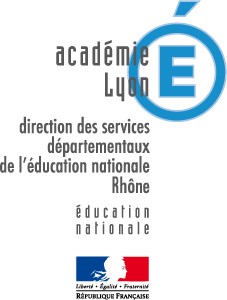 Circonscription de Dossier suivi par :Téléphone :Mèl :@ac-lyon.frClasses, niveaux, noms des enseignants engagés dans le projet : Les enseignants sollicitant la présence d’un musicien intervenant s’engagent à prendre une part active dans le projet, y compris pour les enseignants nouvellement nommés dans l’école.Merci de nous indiquer si certains enseignants sont susceptibles de changer et s’il peut y avoir création ou suppression de classe.Classes, niveaux, noms des enseignants engagés dans le projet : Les enseignants sollicitant la présence d’un musicien intervenant s’engagent à prendre une part active dans le projet, y compris pour les enseignants nouvellement nommés dans l’école.Merci de nous indiquer si certains enseignants sont susceptibles de changer et s’il peut y avoir création ou suppression de classe.Circonscription de Dossier suivi par :Téléphone :Mèl :@ac-lyon.frClasses (niveau)Nom des enseignantsCirconscription de Dossier suivi par :Téléphone :Mèl :@ac-lyon.frCirconscription de Dossier suivi par :Téléphone :Mèl :@ac-lyon.frCirconscription de Dossier suivi par :Téléphone :Mèl :@ac-lyon.frCirconscription de Dossier suivi par :Téléphone :Mèl :@ac-lyon.frCirconscription de Dossier suivi par :Téléphone :Mèl :@ac-lyon.frCompétences musicales travaillées : cocher les compétences plus spécifiquement travaillées (3 ou 4 maximum, puis décliner en sous-compétences si besoin) Pour les cycles 1 :Chanter	 Explorer sa voix de façon ludique.	 Chanter en chœur des comptines et chants composés de phrases courtes, à structure simple.Écouter	 Développer la sensibilité, la discrimination et la mémoire auditive.	 Découvrir des environnements sonores et des extraits d’œuvres musicales appartenant à différents styles, cultures et époques.       Privilégier des extraits caractérisés par des contrastes forts, puis moins marqués.Explorer 	 Découvrir des sources sonores variées en fonction des possibilités gestuelles des enfants (percussions corporelles, objets divers, instruments de percussion…).	 Maîtriser ses gestes progressivement afin d’en contrôler les effets.       Comparer des instruments simples jusqu’à les regrouper par familles (ceux que l’on frappe, secoue, frotte…).Échanger	 Parler d’un extrait musical et exprimer son ressenti ou sa compréhension en utilisant un vocabulaire adapté (attendus de fin de cycle).Compétences musicales travaillées : cocher les compétences plus spécifiquement travaillées (3 ou 4 maximum, puis décliner en sous-compétences si besoin) Pour les cycles 1 :Chanter	 Explorer sa voix de façon ludique.	 Chanter en chœur des comptines et chants composés de phrases courtes, à structure simple.Écouter	 Développer la sensibilité, la discrimination et la mémoire auditive.	 Découvrir des environnements sonores et des extraits d’œuvres musicales appartenant à différents styles, cultures et époques.       Privilégier des extraits caractérisés par des contrastes forts, puis moins marqués.Explorer 	 Découvrir des sources sonores variées en fonction des possibilités gestuelles des enfants (percussions corporelles, objets divers, instruments de percussion…).	 Maîtriser ses gestes progressivement afin d’en contrôler les effets.       Comparer des instruments simples jusqu’à les regrouper par familles (ceux que l’on frappe, secoue, frotte…).Échanger	 Parler d’un extrait musical et exprimer son ressenti ou sa compréhension en utilisant un vocabulaire adapté (attendus de fin de cycle).Circonscription de Dossier suivi par :Téléphone :Mèl :@ac-lyon.frPour les cycles 2 :Chanter	 Chanter une mélodie simple avec une intonation juste, chanter une comptine ou un chant par imitation.	 Interpréter un chant avec expressivité.Écouter, comparer	 Décrire et comparer des éléments sonores. 	 Comparer des musiques et identifier des ressemblances et des différences.Explorer et imaginer	 Imaginer des représentations graphiques ou corporelles de la musique.	 Inventer une organisation simple à partir de différents éléments sonores.Échanger, partager	 Exprimer ses émotions, ses sentiments et ses préférences.	 Écouter et respecter l’avis des autres et l’expression de leur sensibilité.Pour les cycles 2 :Chanter	 Chanter une mélodie simple avec une intonation juste, chanter une comptine ou un chant par imitation.	 Interpréter un chant avec expressivité.Écouter, comparer	 Décrire et comparer des éléments sonores. 	 Comparer des musiques et identifier des ressemblances et des différences.Explorer et imaginer	 Imaginer des représentations graphiques ou corporelles de la musique.	 Inventer une organisation simple à partir de différents éléments sonores.Échanger, partager	 Exprimer ses émotions, ses sentiments et ses préférences.	 Écouter et respecter l’avis des autres et l’expression de leur sensibilité.Circonscription de Dossier suivi par :Téléphone :Mèl :@ac-lyon.frPour les cycles 3 :Chanter et interpréter 	 Reproduire et interpréter un modèle mélodique et rythmique. 	 Interpréter un répertoire varié avec expressivité.Écouter, comparer et commenter	 Décrire et comparer des éléments sonores issus de contextes musicaux différents.	 Identifier et nommer ressemblances et différences dans deux extraits musicaux.	 Identifier quelques caractéristiques qui inscrivent une œuvre musicale dans une aire géographique ou culturelle et dans un temps historique contemporain, proche ou lointain.Explorer, imaginer et créer	 Imaginer l’organisation de différents éléments sonores.	 Faire des propositions personnelles lors de moments de création, d’invention et d’interprétation.Échanger, partager et argumenter	 Argumenter un jugement sur une musique.	 Écouter et respecter le point de vue des autres et l’expression de leur sensibilité.Pour les cycles 3 :Chanter et interpréter 	 Reproduire et interpréter un modèle mélodique et rythmique. 	 Interpréter un répertoire varié avec expressivité.Écouter, comparer et commenter	 Décrire et comparer des éléments sonores issus de contextes musicaux différents.	 Identifier et nommer ressemblances et différences dans deux extraits musicaux.	 Identifier quelques caractéristiques qui inscrivent une œuvre musicale dans une aire géographique ou culturelle et dans un temps historique contemporain, proche ou lointain.Explorer, imaginer et créer	 Imaginer l’organisation de différents éléments sonores.	 Faire des propositions personnelles lors de moments de création, d’invention et d’interprétation.Échanger, partager et argumenter	 Argumenter un jugement sur une musique.	 Écouter et respecter le point de vue des autres et l’expression de leur sensibilité.Circonscription de Dossier suivi par :Téléphone :Mèl :@ac-lyon.frAutres compétences travaillées (hors éducation musicale) :Joindre obligatoirement la description du contenu du projet (voir ci-dessous).Autres compétences travaillées (hors éducation musicale) :Joindre obligatoirement la description du contenu du projet (voir ci-dessous).Circonscription de Dossier suivi par :Téléphone :Mèl :@ac-lyon.frVolume d’interventions par classe souhaité (cocher la case et compléter si nécessaire) : 30 heures		 15 heures		 Autre : 	 Cycle 1 Salle spécifique réservée à la musique :    oui		 non	        autre : Volume d’interventions par classe souhaité (cocher la case et compléter si nécessaire) : 30 heures		 15 heures		 Autre : 	 Cycle 1 Salle spécifique réservée à la musique :    oui		 non	        autre : Circonscription de Dossier suivi par :Téléphone :Mèl :@ac-lyon.frÉventuellement, demande d’aide des conseillers pédagogiques ou animateurs spécialisés : Éventuellement, demande d’aide des conseillers pédagogiques ou animateurs spécialisés : Bilan succinct de ce que les élèves concernés par ce projet d’éducation musicale ont fait l’année précédente (compétences acquises) : Bilan succinct de ce que les élèves concernés par ce projet d’éducation musicale ont fait l’année précédente (compétences acquises) : État des lieux (besoins identifiés pour le projet actuel) :État des lieux (besoins identifiés pour le projet actuel) :Titre du projet : Titre du projet : Lien avec le projet d’école et son volet culturel : Lien avec le projet d’école et son volet culturel : Place du projet d’éducation musicale dans le PEAC (ce qu’a fait cette cohorte d’élèves auparavant ; quelle prise en compte des autres domaines artistiques dans ce projet ?)Place du projet d’éducation musicale dans le PEAC (ce qu’a fait cette cohorte d’élèves auparavant ; quelle prise en compte des autres domaines artistiques dans ce projet ?)Dispositif particulier : projet pluriannuel, projet conjoint (2 écoles / 2 musiciens intervenants), etcDispositif particulier : projet pluriannuel, projet conjoint (2 écoles / 2 musiciens intervenants), etcObjectifs du projet : que souhaitez-vous faire avec ces élèves ?Objectifs du projet : que souhaitez-vous faire avec ces élèves ?Moyens mis en œuvre : ressources humaines et matériellesÉtapes de déroulement du projet : quelles seront les activités des élèves ? Comment se déclineront-elles sur l’année ? Quels temps de régulation entre les partenaires ? Quels liens éventuels avec d’autres disciplines ? Y aura-t-il une valorisation du projet (exposition, spectacle…, dates) ? …Moyens mis en œuvre : ressources humaines et matériellesÉtapes de déroulement du projet : quelles seront les activités des élèves ? Comment se déclineront-elles sur l’année ? Quels temps de régulation entre les partenaires ? Quels liens éventuels avec d’autres disciplines ? Y aura-t-il une valorisation du projet (exposition, spectacle…, dates) ? …Rôle et place de l’enseignant dans le déroulement du projet et au cours des séances.Tâches confiées à l’intervenant.Modalités d’évaluation : quels indicateurs vous permettront de constater l’acquisition des compétences cochées et des compétences transversales ? (Rappel : le spectacle de fin d’année ne peut être le support de l’évaluation des élèves.)Modalités d’évaluation : quels indicateurs vous permettront de constater l’acquisition des compétences cochées et des compétences transversales ? (Rappel : le spectacle de fin d’année ne peut être le support de l’évaluation des élèves.)Avis du CPEM : ……………………………… en date du ……………………Avis du CPEM : ……………………………… en date du ……………………Validation de l’Inspecteur de l’Éducation Nationale : Date :Signature : Compétences travaillées par les élèves Degré d’acquisition et commentaires1 : non abordé2 : non acquis  3 : partiellement acquis  4 : acquis Objectifs de l’équipe : maître(s) et musicien-intervenantDegré d’acquisition et commentaires 1 : non abordé2 : non atteint  3 : partiellement atteint 4 : atteintCommentairesQualité du partenariat enseignants / musicien intervenant(communication, partage des tâches, reprise du travail en classe, …)Evaluation de la progression pédagogique et artistique de l’action et de la finalisation éventuelleConditions matériellesDivers